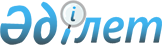 О внесении изменений и дополнения в решение от 27 декабря 2010 года № 34/2-IV "О районном бюджете на 2011-2013 годы"
					
			Утративший силу
			
			
		
					Решение Шемонаихинского районного маслихата Восточно-Казахстанской области от 10 ноября 2011 года N 40/2-IV. Зарегистрировано Управлением юстиции Шемонаихинского района Департамента юстиции Восточно-Казахстанской области 15 ноября 2011 года за N 5-19-156. Прекращено действие по истечении срока действия (письмо Шемонаихинского районного маслихата от 30 декабря 2011 года № 245)

      Сноска. Прекращено действие по истечении срока действия (письмо Шемонаихинского районного маслихата от 30.12.2011 № 245). 

      В соответствии с пунктом 5 статьи 109 Бюджетного кодекса Республики Казахстан от 4 декабря 2008 года, подпунктом 1) пункта 1 статьи 6 Закона Республики Казахстан от 23 января 2001 года «О местном государственном управлении и самоуправлении в Республике Казахстан», решением Восточно-Казахстанского областного маслихата от 3 ноября 2011 года № 33/394-IV «О внесении изменений и дополнений в решение от 24 декабря 2010 года № 26/310-IV «Об областном бюджете на 2011-2013 годы» (зарегистрировано в Реестре государственной регистрации нормативных правовых актов от 4 ноября 2011 года за № 2558) Шемонаихинский районный маслихат РЕШИЛ:



      1. Внести в решение Шемонаихинского районного маслихата от 27 декабря 2010 года № 34/2-IV «О районном бюджете на 2011-2013 годы» (зарегистрировано в Реестре государственной регистрации нормативных правовых актов за № 5-19-137, опубликовано в газете «ЛЗ Сегодня» от 14 января 2011 года № 2) следующие изменения и дополнение:



      пункт 1 изложить в следующей редакции:

      «1) доходы – 2 381 986,3 тысяч тенге, в том числе:

      налоговые поступления – 1 397 874 тысяч тенге;

      неналоговые поступления – 3 614 тысяч тенге;

      поступления от продажи основного капитала – 6 724 тысяч тенге;

      поступления трансфертов – 973 774,3 тысяч тенге;

      2) затраты – 2 408 381,6 тысяч тенге;

      3) чистое бюджетное кредитование – 3 986 тысяч тенге, в том числе:

      бюджетные кредиты – 3 986 тысяч тенге;

      погашение бюджетных кредитов - 0 тысяч тенге;

      4) сальдо по операциям с финансовыми активами – 31 268 тысяч тенге, в том числе:

      приобретение финансовых активов - 31 268 тысяч тенге;

      поступления от продажи финансовых активов государства – 0 тысяч тенге;

      5) дефицит бюджета - -61649,3 тысяч тенге;

      6) финансирование дефицита – 61649,3 тысяч тенге, том числе:

      поступление займов – 3 986 тысяч тенге;

      погашение займов - 4 402 тысяч тенге;

      используемые остатки бюджетных средств - 62 065,3 тысяч тенге.»;



      в пункте 8:

      подпункты 1), 4) и 5) изложить в следующей редакции:

      «1) 16 865 тысяч тенге - на оказание материальной помощи некоторым категориям граждан (участникам ВОВ, инвалидам ВОВ, лицам приравненным к участникам ВОВ и инвалидам ВОВ, семьям погибших военнослужащих);»;

      «4) 540 тысяч тенге - на оказание материальной помощи пенсионерам, имеющим заслуги перед областью;»;

      «5) 3 481 тысяч тенге - для обучения детей из малообеспеченных семей в высших учебных заведениях (стоимость обучения, стипендии, проживание в общежитии);»;

      пункт 8 дополнить подпунктом 12):

      «12) 8 919,0 тысяч тенге - на благоустройство п. Усть-Таловка.»;



      в пункте 9:

      подпункты 1), 2), 4), 5), 8), 9) изложить в следующей редакции:

      «1) 11 185 тысяч тенге - на проведение противоэпизоотических мероприятий;»;

      «2) 2637,6 тысяч тенге - для реализации мер социальной поддержки специалистов социальной сферы сельских населенных пунктов;»;

      «4) 12 694,5 тысяч тенге – на реализацию Государственной программы развития образования в Республике Казахстан на 2011-2020 годы, в том числе: оснащение учебным оборудованием кабинетов физики, химии, биологии в государственных учреждениях основного среднего и общего среднего образования - 4 070 тысяч тенге, создание лингафонных и мультимедийных кабинетов в государственных учреждениях начального, основного среднего и общего среднего образования - 5 346,5 тысяч тенге, обеспечение оборудованием, программным обеспечением детей-инвалидов, обучающихся на дому - 3 278 тысяч тенге;»;

      «5) 13 442 тысяч тенге - на ежемесячную выплату денежных средств опекунам(попечителям) на содержание ребенка сироты (детей-сирот), и ребенка (детей), оставшегося без попечения родителей;»;

      «8) 9 866 тысяч тенге, в том числе на: частичное субсидирование заработной платы 4147 тысяч тенге, создание центров занятости – 6 479 тысяч тенге;»;

      «9) 1 900 тысяч тенге – на развитие инженерно-коммуникационной инфраструктуры в рамках Программы занятости 2020, в том числе: в рамках содействия развитию предпринимательства на селе 1 900 тысяч тенге.»;



      в пункте 12:

      подпункт 1) изложить в следующей редакции:

      «1) 3 986 тысяч тенге - для реализации мер социальной поддержки специалистов социальной сферы сельских населенных пунктов.»;



      в пункте 13:

      подпункты 1), 2), 3), 4) и 8) изложить в следующей редакции:

      «1) на услуги по обеспечению деятельности акима района в городе, города районного значения, поселка, аула (села) в сумме 107 917 тысяч тенге, согласно приложению 5;»;

      «2) затраты на капитальные расходы государственных органов в сумме 878 тысяч тенге, согласно приложению 6;»;

      «3) на организацию подвоза учащихся до школы и обратно в сельской местности в сумме 634 тысяч тенге, согласно приложению 7;»;

      «4) на освещение улиц населенных пунктов в сумме 44 496 тысяч тенге, согласно приложению 8;»;

      «8) затраты на благоустройство и озеленение населенных пунктов в сумме 11067 тысяч тенге, согласно приложению 12;»;



      приложения 1, 5, 6, 7, 8, 12 к указанному решению изложить в новой редакции согласно приложениям 1, 2, 3, 4, 5, 6 к настоящему решению.



      2. Настоящее решение вводится в действие с 1 января 2011 года.

       Председатель сессии                       Е. Айтмухамед

       Секретарь Шемонаихинского

      районного маслихата                       А. Баяндинов

Приложение 1

к решению Шемонаихинского

районного маслихата

от 10 ноября 2011 года № 40/2-IVПриложение 1

к решению Шемонаихинского

районного маслихата

от 27 декабря 2010 года № 34/2-IV Районный бюджет на 2011 год

Приложение 2

к решению Шемонаихинского

районного маслихата

от 10 ноября 2011 года № 40/2-IVПриложение 5

к решению Шемонаихинского

районного маслихата

от 27 декабря 2010 года № 34/2-ІV Затраты на услуги по обеспечению деятельности акима района

в городе, города районного значения, поселка, аула (села),

аульного (сельского) округа

Приложение 3

к решению Шемонаихинского

районного маслихата

от 10 ноября 2011 года № 40/2-IVПриложение 6

к решению Шемонаихинского

районного маслихата

от 27 декабря 2010 года № 34/2-ІV Затраты на капитальные расходы государственных органов

Приложение 4

к решению Шемонаихинского

районного маслихата

от 10 ноября 2011 года № 40/2-IVПриложение 7

к решению Шемонаихинского

районного маслихата

от 27 декабря 2010 года № 34/2-ІV Затраты на организацию бесплатного подвоза учащихся до школы

и обратно в аульной (сельской) местности

Приложение 5

к решению Шемонаихинского

районного маслихата

от 10 ноября 2011 года № 40/2-IVПриложение 8

к решению Шемонаихинского

районного маслихата

от 27 декабря 2010 года № 34/2-ІV Затраты на освещение улиц населенных пунктов

Приложение 6

к решению Шемонаихинского

районного маслихата

от 10 ноября 2011 года № 40/2-IVПриложение 12

к решению Шемонаихинского

районного маслихата

от 27 декабря 2010 года № 34/2-ІV Затраты на благоустройство и озеленение населенных пунктов
					© 2012. РГП на ПХВ «Институт законодательства и правовой информации Республики Казахстан» Министерства юстиции Республики Казахстан
				КатегорияКатегорияКатегорияКатегорияСумма

(тысяч тенге)КлассКлассКлассСумма

(тысяч тенге)ПодклассПодклассСумма

(тысяч тенге)Наименование доходовСумма

(тысяч тенге)1. ДОХОДЫ2381986,31НАЛОГОВЫЕ ПОСТУПЛЕНИЯ13978741Подоходный налог6444272Индивидуальный подоходный налог6444273Социальный налог4346071Социальный налог4346074Налоги на собственность2517121Налоги на имущество1421193Земельный налог282234Налог на транспортные средства752425Единый земельный налог61285Внутренние налоги на товары, работы и услуги615342Акцизы34153Поступления за использование природных и других ресурсов490004Сборы за ведение предпринимательской и профессиональной деятельности88155Налог на игорный бизнес3048Обязательные платежи, взимаемые за совершение юридически значимых действий и (или) выдачу документов уполномоченными на то государственными органами или должностными лицами55941Государственная пошлина55942HЕHАЛОГОВЫЕ ПОСТУПЛЕHИЯ36141Доходы от государственной собственности25005Доходы от аренды имущества, находящегося в коммунальной собственности2499,77Вознаграждение по кредитам, выданным из государственного бюджета0,32Поступления от реализации товаров (работ, услуг) государственными учреждениями, финансируемыми из государственного бюджета1501Поступления от реализации товаров (работ, услуг) государственными учреждениями, финансируемыми из государственного бюджета1506Прочие неналоговые поступления9641Прочие неналоговые поступления9643ПОСТУПЛЕНИЯ ОТ ПРОДАЖИ ОСНОВНОГО КАПИТАЛА 67243Продажа земли и нематериальных активов67241Продажа земли 60262Продажа нематериальных активов6984ПОСТУПЛЕНИЯ ТРАНСФЕРТОВ973774,32Трансферты из вышестоящих органов государственного управления973774,32Трансферты из областного бюджета973774,3Функциональная группаФункциональная группаФункциональная группаФункциональная группаФункциональная группаСумма (тысяч тенге)ПодфункцияПодфункцияПодфункцияПодфункцияСумма (тысяч тенге)УчреждениеУчреждениеУчреждениеСумма (тысяч тенге)ПрограммаПрограммаСумма (тысяч тенге)НаименованиеСумма (тысяч тенге)II. ЗАТРАТЫ2408381,601Государственные услуги общего характера224246,71Представительные, исполнительные и другие органы, выполняющие общие функции государственного управления192266112Аппарат маслихата района (города областного значения)14034001Услуги по обеспечению деятельности маслихата района (города областного значения)14034122Аппарат акима района (города областного значения)69437001Услуги по обеспечению деятельности акима района (города областного значения)64720002Создание информационных систем2117003Капитальные расходы государственных органов 2600123Аппарат акима района в городе, города районного значения, поселка, аула (села), аульного (сельского) округа108795001Услуги по обеспечению деятельности акима района в городе, города районного значения, поселка, аула (села), аульного (сельского) округа107917022Капитальные расходы государственных органов 8782Финансовая деятельность20101,7452Отдел финансов района (города областного значения) 20101,7001Услуги по реализации государственной политики в области исполнения бюджета района (города областного значения) и управления коммунальной собственностью района (города областного значения)15277,7002Создание информационных систем420003Проведение оценки имущества в целях налогообложения694004Организация работы по выдаче разовых талонов и обеспечение полноты сбора сумм от реализации разовых талонов2038011Учет, хранение, оценка и реализация имущества, поступившего в коммунальную собственность1047018Капитальные расходы государственных органов 6255Планирование и статистическая деятельность 11879453Отдел экономики и бюджетного планирования района (города областного значения)11879001Услуги по реализации государственной политики в области формирования и развития экономической политики, системы государственного планирования и управления района (города областного значения)10447004Капитальные расходы государственных органов143202Оборона221371Военные нужды6309122Аппарат акима района (города областного значения)6309005Мероприятия в рамках исполнения всеобщей воинской обязанности63092Организация работы по чрезвычайным ситуациям15828122Аппарат акима района (города областного значения)15828006Предупреждение и ликвидация чрезвычайных ситуаций масштаба района (города областного значения) 1582803Общественный порядок, безопасность, правовая, судебная, уголовно- исполнительная деятельность19231Правоохранительная деятельность1923458Отдел жилищно-коммунального хозяйства, пассажирского транспорта и автомобильных дорог района (города областного значения)1923021Обеспечение безопасности дорожного движения в населенных пунктах192304Образование1463311,11Дошкольное воспитание и обучение77755464Отдел образования района (города областного значения)77755009Обеспечение деятельности организаций дошкольного воспитания и обучения66280021Увеличение размера доплаты за квалификационную категорию учителям школ и воспитателям дошкольных организаций образования114752Начальное, основное среднее и общее среднее образование1344679,1123Аппарат акима района в городе, города районного значения, поселка, аула (села), аульного (сельского) округа634005Организация бесплатного подвоза учащихся до школы и обратно в аульной (сельской) местности634464Отдел образования района (города областного значения)1344045,1003Общеобразовательное обучение 1277158,1006Дополнительное образование для детей668879Прочие услуги в области образования40877464Отдел образования района (города областного значения)34587001Услуги по реализации государственной политики на местном уровне в области образования 13417005Приобретение и доставка учебников, учебно-методических комплексов для государственных учреждений образования района (города областного значения)3000007Проведение школьных олимпиад, внешкольных мероприятий и конкурсов районного (городского) масштаба1450015Ежемесячные выплаты денежных средств опекунам (попечителям) на содержание ребенка сироты (детей-сирот), и ребенка (детей), оставшегося без попечения родителей 13442020Обеспечение оборудованием, программным обеспечением детей-инвалидов, обучающихся на дому3278472Отдел строительства, архитектуры и градостроительства района (города областного значения)6290037Строительство и реконструкция объектов образования629006Социальная помощь и социальное обеспечение1598402Социальная помощь135708451Отдел занятости и социальных программ района (города областного значения)135708002Программа занятости37139004Оказание социальной помощи на приобретение топлива специалистам здравоохранения, образования, социального обеспечения, культуры и спорта в сельской местности в соответствии с законодательством Республики Казахстан4806005Государственная адресная социальная помощь11674006Жилищная помощь10200007Социальная помощь отдельным категориям нуждающихся граждан по решениям местных представительных органов32528010Материальное обеспечение детей-инвалидов, воспитывающихся и обучающихся на дому4031014Оказание социальной помощи нуждающимся гражданам на дому23788016Государственные пособия на детей до 18 лет3299017Обеспечение нуждающихся инвалидов обязательными гигиеническими средствами и предоставление услуг специалистами жестового языка, индивидуальными помощниками в соответствии с индивидуальной программой реабилитации инвалида2524023Обеспечение деятельности центров занятости 57199Прочие услуги в области социальной помощи и социального обеспечения24132451Отдел занятости и социальных программ района (города областного значения)24132001Услуги по реализации государственной политики на местном уровне в области обеспечения занятости и реализации социальных программ для населения23329011Оплата услуг по зачислению, выплате и доставке пособий и других социальных выплат80307Жилищно-коммунальное хозяйство180429,21Жилищное хозяйство95626472Отдел строительства, архитектуры и градостроительства района (города областного значения)95626003Строительство и (или) приобретение жилья государственного коммунального жилищного фонда 85095004Развитие и обустройство инженерно-коммуникационной инфраструктуры8631018Развитие инженерно-коммуникационной инфраструктуры в рамках Программы занятости 202019002Коммунальное хозяйство20843,2458Отдел жилищно- коммунального хозяйства, пассажирского транспорта и автомобильных дорог района (города областного значения)2500012 Функционирование системы водоснабжения и водоотведения2500472Отдел строительства, архитектуры, градостроительства района (города областного значения)18343,2005Развитие коммунального хозяйства917006Развитие системы водоснабжения17426,23Благоустройство населенных пунктов63960123Аппарат акима района в городе, города районного значения, поселка, аула (села), аульного (сельского) округа63960008Освещение улиц населенных пунктов44496009Обеспечение санитарии населенных пунктов7341010Содержание мест захоронений и погребение безродных1056011Благоустройство и озеленение населенных пунктов1106708Культура, спорт, туризм и информационное пространство1359501Деятельность в области культуры44117455Отдел культуры и развития языков района (города областного значения)44117003Поддержка культурно-досуговой работы441172Спорт14331465Отдел физической культуры и спорта района (города областного значения)14233005Развитие массового спорта и национальных видов спорта2064006Проведение спортивных соревнований на районном (города областного значения) уровне1559007Подготовка и участие членов сборных команд района (города областного значения) по различным видам спорта на областных спортивных соревнованиях10610472Отдел строительства, архитектуры, градостроительства района (города областного значения)98008Развитие объектов спорта и туризма983Информационное пространство40229455Отдел культуры и развития языков района (города областного значения)30777006Функционирование районных (городских) библиотек25237007Развитие государственного языка и других языков народов Казахстана5540456Отдел внутренней политики района (города областного значения)9452002Услуги по проведению государственной информационной политики через газеты и журналы9152005Услуги по проведению государственной

информационной политики через телерадиовещание3009Прочие услуги по организации культуры, спорта, туризма и информационного пространства37273455Отдел культуры и развития языков района (города областного значения)9078001Услуги по реализации государственной политики на местном уровне в области развития языков и культуры 8858010Капитальные расходы государственных органов220456Отдел внутренней политики района (города областного значения)20037001Услуги по реализации государственной политики на местном уровне в области информации, укрепления государственности и формирования социального оптимизма граждан14590003Реализация региональных программ в сфере молодежной политики5227006Капитальные расходы государственных органов220465Отдел физической культуры и спорта района (города областного значения)8158001Услуги по реализации государственной политики на местном уровне в сфере физической культуры и спорта815810Сельское, водное, лесное, рыбное хозяйство, особо охраняемые природные территории, охрана окружающей среды и животного мира, земельные отношения32321,61Сельское хозяйство13256,6453Отдел экономики и бюджетного планирования района (города областного значения)2637,6099Реализация мер по оказанию социальной поддержки специалистов 2637,6474Отдел сельского хозяйства и ветеринарии района (города областного значения)10619001Услуги по реализации государственной политики на местном уровне в сфере сельского хозяйства и ветеринарии10540003Капитальные расходы государственных органов796Земельные отношения7880463Отдел земельных отношений района (города областного значения) 7880001Услуги по реализации государственной политики в области регулирования земельных отношений на территории района (города областного значения) 7303006Землеустройство, проводимое при установлении границ городов районного значения, районов в городе, поселков, аулов (сел), аульных (сельских) округов397007Капитальные расходы государственных органов1809Прочие услуги в области сельского, водного, лесного, рыбного хозяйства, охраны окружающей среды и земельных отношений11185474Отдел сельского хозяйства и ветеринарии района (города областного значения)11185013Проведение противоэпизоотических мероприятий1118511Промышленность, архитектурная, градостроительная и строительная деятельность94702Архитектурная, градостроительная и строительная деятельность9470472Отдел строительства, архитектуры и градостроительства района (города областного значения)9470001Услуги по реализации государственной политики в области строительства, архитектуры и градостроительства на местном уровне947012Транспорт и коммуникации1310271Автомобильный транспорт131027123Аппарат акима района в городе, города районного значения, поселка, аула (села), аульного (сельского) округа81725013Обеспечение функционирования автомобильных дорог в городах районного значения, поселках, аулах (селах), аульных (сельских) округах81725458Отдел жилищно-коммунального хозяйства, пассажирского транспорта и автомобильных дорог района (города областного значения)49302023Обеспечение функционирования автомобильных дорог4930213Прочие239453Поддержка предпринимательской деятельности и защита конкуренции7042469Отдел предпринимательства района (города областного значения)7042001Услуги по реализации государственной политики на местном уровне в области развития предпринимательства и промышленности 70429Прочие16903451Отдел занятости и социальных программ района (города областного значения)1560022Поддержка частного предпринимательства в рамках программы «Дорожная карта бизнеса - 2020»1560452Отдел финансов района (города областного значения)2200012Резерв местного исполнительного органа района (города областного значения) 2200458Отдел жилищно-коммунального хозяйства, пассажирского транспорта и автомобильных дорог района (города областного значения)13143001Услуги по реализации государственной политики на местном уровне в области жилищно-коммунального хозяйства, пассажирского транспорта и автомобильных дорог11426013Капитальные расходы государственных органов171714Обслуживание долга0,31Обслуживание долга0,3452Отдел финансов района (города областного значения)0,3013Обслуживание долга местных исполнительных органов по выплате вознаграждений и иных платежей по займам из областного бюджета0,315Трансферты23780,71Трансферты23780,7452Отдел финансов района (города областного значения)23780,7006Возврат неиспользованных (недоиспользованных) целевых трансфертов23780,7III. Чистое бюджетное кредитование3986Бюджетные кредиты398610Сельское, водное, лесное, рыбное хозяйство, особо охраняемые природные территории, охрана окружающей среды и животного мира, земельные отношения398601Сельское хозяйство3986453Отдел экономики и бюджетного планирования района (города областного значения)3986006Бюджетные кредиты для реализации мер социальной поддержки специалистов 39865Погашение бюджетных кредитов001Погашение бюджетных кредитов01Погашение бюджетных кредитов, выданных из государственного бюджета0IV. Сальдо по операциям с финансовыми активами31268Приобретение финансовых активов3126813Прочие312689Прочие31268452Отдел финансов района (города областного значения)31268014Формирование или увеличение уставного капитала юридических лиц31268V. Дефицит (профицит) бюджета-61649,3VI. Финансирование дефицита (использование профицита) бюджета61649,37Поступление займов398601Внутренние государственные займы39862Договоры займа398616Погашение займов44021Погашение займов4402452Отдел финансов района (города областного значения)4402008Погашение долга местного исполнительного органа перед вышестоящим бюджетом44028Используемые остатки бюджетных средств62065,3001Остатки бюджетных средств62065,31Свободные остатки бюджетных средств62065,3№ п/пНаименованиеПрограмма

123 0011ГУ "Аппарат акима города Шемонаиха"172782ГУ "Аппарат акима п. Первомайский"102283ГУ "Аппарат акима п. Усть-Таловка"120524ГУ "Аппарат акима Верх-Убинского сельского округа"77895ГУ "Аппарат акима Выдрихинского сельского округа"81126ГУ "Аппарат акима Волчанского сельского округа"79057ГУ "Аппарат акима Вавилонского сельского округа"107928ГУ "Аппарат акима Октябрьского сельского округа"75479ГУ "Аппарат акима Зевакинского сельского округа"871210ГУ "Аппарат акима Разинского сельского округа"842911ГУ "Аппарат акима Каменевского сельского округа"9073ИТОГО107917№ п/пНаименованиеПрограмма

123 0221ГУ "Аппарат акима п. Первомайский"1002ГУ "Аппарат акима п. Усть-Таловка"1743ГУ "Аппарат акима Верх-Убинского сельского округа"1004ГУ "Аппарат акима Выдрихинского сельского округа"1865ГУ "Аппарат акима Волчанского сельского округа"1006ГУ "Аппарат акима Зевакинского сельского округа"1307ГУ "Аппарат акима Разинского сельского округа"88ИТОГО878№ п/пНаименованиеПрограмма

123 0051ГУ "Аппарат акима Верх-Убинского сельского округа"172ГУ "Аппарат акима Разинского сельского округа"2953ГУ "Аппарат акима Каменевского сельского округа"322ИТОГО634№ п/пНаименованиеПрограмма

123 0081ГУ "Аппарат акима города Шемонаиха"199132ГУ "Аппарат акима п. Первомайский "41473ГУ "Аппарат акима п. Усть-Таловка"5874ГУ "Аппарат акима Верх-Убинского сельского округа"18865ГУ "Аппарат акима Выдрихинского сельского округа"23216ГУ "Аппарат акима Волчанского сельского округа"21197ГУ "Аппарат акима Вавилонского сельского округа"34738ГУ "Аппарат акима Октябрьского сельского округа"17249ГУ "Аппарат акима Зевакинского сельского округа"276310ГУ "Аппарат акима Разинского сельского округа"253211ГУ "Аппарат акима Каменевского сельского округа"3031ИТОГО44496№ п/пНаименованиеПрограмма

123 0111ГУ "Аппарат акима города Шемонаиха"21482ГУ "Аппарат акима п. Усть-Таловка"8919ИТОГО11067